FEDERATION  ALGERIENNE de FOOTBALL.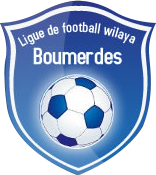 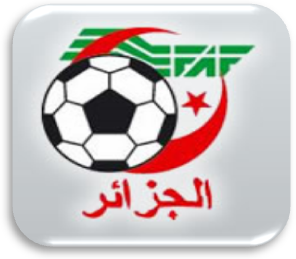 federationalgerienne de footballligue de  football de la wilaya de boumerdes                  Bureau de Ligue seance du 31.01.2022la séance fut ouverte à 16h30 par Mme la  présidente  de la  ligue, après avoir souhaité  la bienvenue à l’ensemble des membres présents, donne l’ordre du jour :   -point de situation sur le déroulement des championnats honneur et pré honneur.   - championnat  jeunes catégorie.   -2e période d’enregistrement des licences.Secrétariat généralcourrier :*Clubs : Faf : - Amendement des règlements  des championnats de football amateur.                                                       - Correspondance a/s 2e période d’enregistrement des licences.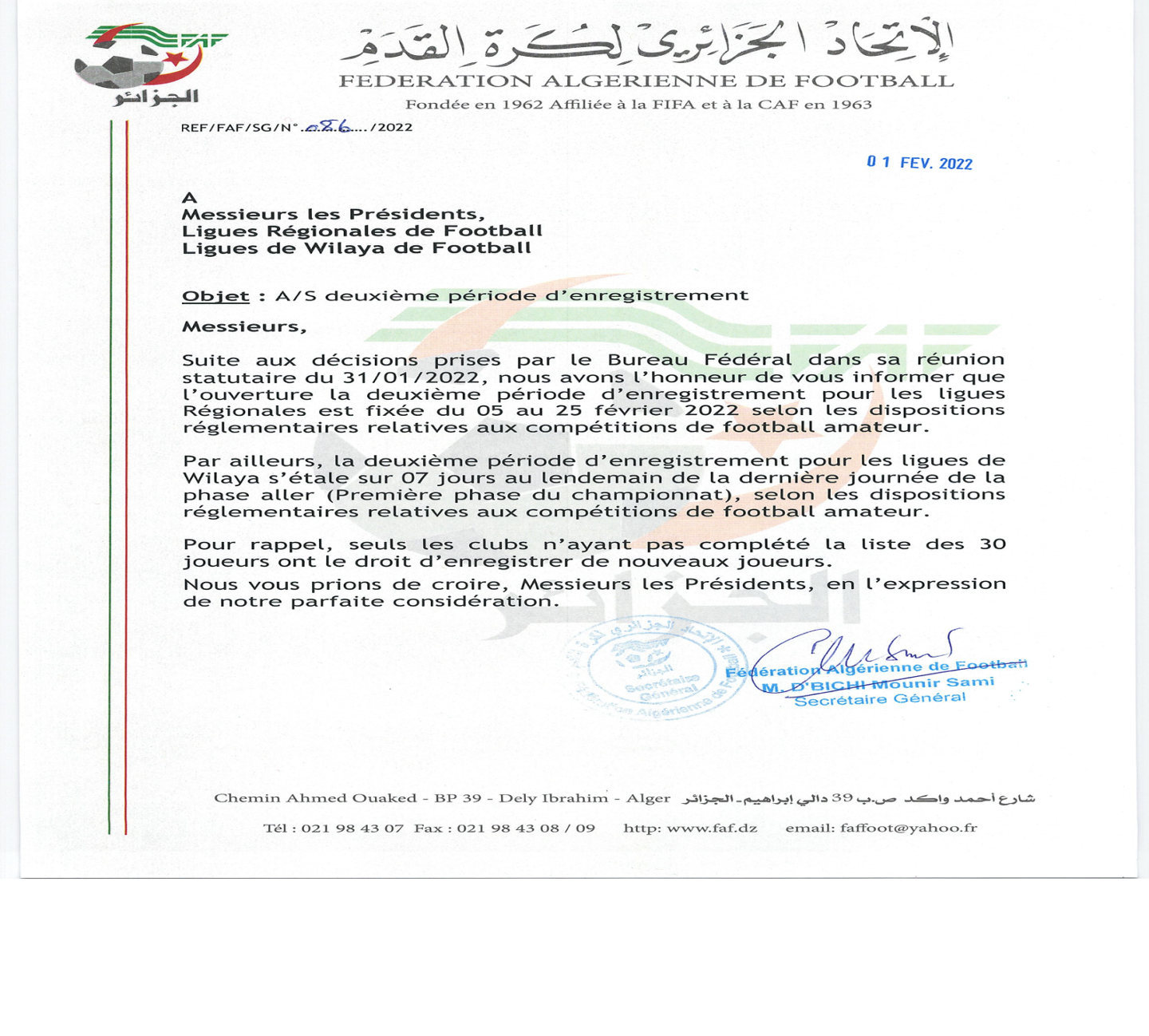 Clubs : CSA/ESOB : demande de changement de programmation de la rencontre ESOB-ESB du 05.02.2022CSA-IRBK : rapport sur le non déroulement de la rencontre  IRBK –USBN  du 29.01.2022CSA/CRBK : rapport sur rencontre CRBK-ESB du 28.01.2022 ( absence de l’entraineur  du CRBK pour cause du covit19.)CSA/OJB : correspondance  portant retrait  définitif  de l’équipe senior OJB de la compétition pour des considérations financières.CSA/DRBC : demande de régularisation d’une situation disciplinaire.CSA/USBK : demande de programmation des équipes de jeunes  le vendredi.CSA/USBN : opposition à la désignation d’un arbitre.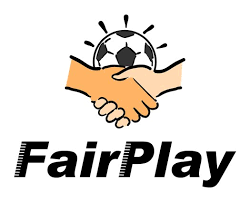 Commission  de disciplineSéance  du  31.01.2022  Etaient présents :    - BENAZIZ   S. :   Président       - ZEREB Djilali :  secrétaire   - DEBBARI    H :  membreOrdre du jour :                              -Courrier                               -Traitement Des Affaires I-COURRIER  - rapport  d’arbitre rencontre OOM-EST du 28.01.2022 en seniors  - rapport  d’arbitre rencontre MCB-MBH du 29.01.2022 en seniors -  rapport délégué rencontre  DRBC-ESOB du 28.01.2022 en seniors.TRAITEMENT DES AFFAIRES- -Affaire n° 071 rencontre   JSBAr -OB du 29.01.2022 en seniors** ZIMOUCHE Amine   lic n° 02000020  (OB)  avertissement pour anti jeu.**TIGRINE Kamel  lic n° 95000015  (OB)  avertissement pour anti jeu.**ALLAM Tadjeddine  lic n° 95000014 (OB)  avertissement pour  jeu dangereux**BOUCHIA  Houssameddine  lic n° 01000023 (OB)  01 match de suspension ferme  et 1000,00 DA d’amende pour CD  art 101.**GRAIRIA Sid ahmed  lic  n° 98000019 (OB)  avertissement pour anti jeu.**ZEMOUR Yacine   lic n°  84000001 (JSBAr)  avertissement pour anti jeu.Amende  de 500,00DA à l’équipe OB pour conduite incorrecte  art 130.-Affaire n° 072 rencontre   IRCB-ASD   du 28.01.2022 en seniors**KHERRAF  Fares lic n° 96000030 (IRCB) avertissement pour anti jeu.**ZAHTANI  Ayoub lic n° 03000025 (IRCB) avertissement pour  anti jeu  **BENCHAREF Tarek  lic n° 02000038 (ASD) avertissement pour  anti jeu  **SAIDI Oussama lic n° 980000032 (ASD) avertissement pour  anti jeu  **AMROUCHE Younes lic n° 04000055 (ASD) avertissement pour  anti jeu  -Affaire n° 073   rencontre ESB -CRBK  du 28.01.2022 en seniors**LAMALCHI Abderahmane  lic n° 95000042 (ESB) avertissement pour anti  jeu -Affaire n° 074   rencontre   MCB – MBH   du 29.01.2022 en seniors**AIT ARAB Abdeslam   lic n° 96000040  (MCB ) 01 match de suspension ferme pour cumul de cartons. ART 103**TOUZI  Yacine  lic n° 92000028 (MCB) 04 matchs de suspension ferme et 5000,00DA d’amende  pour comportement  anti sportif  envers officiels   art 112.**HADJILA Djalal   lic n° 85000007 (MCB)  01 match de suspension ferme  et 1000,00DA d’amende  pour CD  art 101. **BEHLALI Oussama  lic n° 92000039 (MCB) avertissement pour  anti jeu  **TEBBOUCHE Zohir lic n° 00000046 (MCB) avertissement pour  anti jeu  **BAZINE Mohamed  lic n° 92000006 (MBH) avertissement pour  anti jeu  **HERIDI Houssam lic n° 91000002 (MBH) avertissement pour  anti jeu  -Affaire n° 075   rencontre   RKEK -CMBT  du 28.01.2022 en seniors**RIGHI Oualid  lic n° 960000006 (RKEK) avertissement pour anti  jeu**BOUZOUAD  Fares  lic n° 91000005 (RKEK) 01 match de suspension ferme  et 1000,00 DA d’amende pour CD  art 101** BOUDALI Oubeida  lic n° 96000033 (CMBT) avertissement pour anti  jeu**FERRADJI  Wissal  lic n° 01000029 (CMBT) avertissement pour anti  jeu**ROUBAI Abderazak  lic n° 96000031 (OOM) avertissement pour  jeu  dangereux**BENYOUNES Oussama   lic n° 92000033 (CMBT) 01 mlatch de suspension ferme  et 1000,00 DA d’amende pour CD art 101.Affaire n° 076  rencontre   DRBC - ESOB  du 28.01.2022 en seniors**CHERIFI  Yahia     lic n° 01000006 (DRBC) avertissement  pour  anti jeu **BOUCHAMA  Nazim   lic n° 99000001 (ESOB) avertissement  pour  anti jeu **HEDAD Belal   lic n° 99000003 (ESOB) avertissement  pour  anti jeu -Affaire n° 077   rencontre   IRCB -MCB  du 25.01.2022 en seniors**BELMADANI  Djamel   lic n° 98000037 (IRCB) avertissement pour  jeu  dangereux**HAMIZI Aimen   lic n° 95000027 (IRCB) avertissement pour  jeu  dangereux**HAMADATE  Brahim    lic n° 88000008 (IRCB) avertissement  pour  anti jeu **TOUNSI  Smail   lic n° 83000005 (IRCB) avertissement pour  jeu  dangereux**MEKHI  Reda   lic n° 03000026 (IRCB) avertissement pour  jeu  dangereux**CHELIHI  Amine   lic n° 99000035 (MCB) avertissement pour  jeu  dangereux-Amende de 500,00 DA à l’équipe  IRCB   pour conduite incorrecte  art 130.-Affaire n° 078    rencontre   JSBA -USHA    du  28.01.2022 en seniors**ZIDANI Aimen  lic n° 00000028 (USHA) 01 match de suspension ferme  et 1000,00 DA d’amende pour CD  art 101**GHERMOUL  Rafik    lic n° 83000004(USHA )  avertissement pour anti jeu **RIAL Mohamed    lic n° 96000020 (USHA )   avertissement pour jeu dangereux.**MOHAMED Moussa    lic n° 91000018 (JSBA )  avertissement pour anti jeu **HACIANE  Salim    lic n° 01000030 (JSBA )  avertissement pour anti jeu .Amende de 5000,00 DA à l’équipe JSBA pour absence d’entraineur.-Affaire n° 079   rencontre   OOM –EST     du  28.01.2022 en seniors**SAD SAOUD Abdelmoumen  lic n° 93000019 (OOM) 01 match de suspension ferme  et 1000,00 DA d’amende pour CD  art 101.**MOUHAMOU Abdelhak  lic n° 96000038 (OOM) avertissement pour anti jeu .**FERHAT   Toufik   lic n° 93000038 (EST) avertissement pour anti jeu .Amende de 5000,00 DA à l’équipe OOM  pour absence d’entraineur. Art 53-Affaire n° 080  rencontre   USA –BOH   du 28.01.2022 en seniors**HAMADE Fouad lic n° 03000028 (USA) avertissement pour  anti-jeu**TIROUCHE Younes lic n° 95000008  (USA) avertissement pour  anti-jeu**MAHKMI Abderahmane  lic n° 98000065 (BOH) avertissement pour  anti  jeu **ZOUAD Hichem lic n° 55000001(BOH) avertissement pour anti jeu.-Amende de 5000,00 DA à l’équipe BOH pour absence d’entraineur. Art 53-Affaire n° 081rencontre   CRBC –OK   du 29.01.2022 en seniors**GHEZAL  Sid ali  lic n° 95000013 (CRBC) avertissement pour anti  jeu  **LAOUADI  Mohamed  lic n° 00000040 (OK) avertissement pour anti jeu   -Amende de 5000,00 DA à l’équipe OK pour absence d’entraineur  art 53-Affaire n° 082   rencontre   CRBH –CSKEK    du 28.01.2022 en seniors**HADDAD Abderahmane    lic n° 93000029 (CRBH)  avertissement pour anti jeu .                    COMMISSION DES FINANCESSAISON 2021/2022Etat de recouvrement des amendes : Art. 133 du règlement dechampionnats de football amateur   Paru au bulletin N° 09 du 26.01.2022Payables au plus tard le : 02.03.2022Les clubs cités ci-dessus sont tenus de verser les sommes indiquées, par versement bancaire :   BNA n°001006450200011418/37.il ya lieu d’adresser le bordereau des versements bancaires a la ligue dés que le versement sera effectué.   Le Secrétaire                                                         le   président Mr ZOUAD.M                                                                                                   OULD HOCINE  M.Séance du 31.01.2022étaient présents :-LIMAM Kamel-BENDOU abdelbasset-HADJERES  Kamel (absent excusé)Ordre du jour :1-courrier2 -homologation des résultats3-traitement des affaires4- classement5- désignation.1-courrier  - Correspondance  CSA/ESOB   du  31.01.2022   demandant changement de programmation  rencontre ESOB-ESB en seniors pour le 04.02.2022  à 10H00.« défavorable »   -rapport CSA/IRBK  du 31.01.2022  a/s non déroulement rencontre IRBK-USBN du 29.01.2022. en seniors   « pris note » -correspondance du CSA/OJB des 31.01.2022 portant  retrait définitif de la compétition. « pris acte » ( championnat pré honneur  2021/2022)02/ HomologationDIVISION HONNEUR               *  Mise à jour rencontre comptant pour la 5e journée.    IRCB 00  - MCB 00Homologation de la 8eme journée  Séniors.DIVISION PRE HONNEUR-Homologation résultats  de la 7ème journée  Séniors:03-Traitement  des affaires.Affaire N° 19 : rencontre IRBK -USBN du 29.01.2022 en séniors     -Après lecture de la feuille de match     - Attendu que la rencontre n’a pas eu lieu  pour absence du service d’ordre      -Attendu que le medecin et l’ambulance  étaient présents  aux  lieu   et  à l’heure de la rencontre       - attendu que  les dirigeants de l’équipe IRBK  ont  fait les démarches nécessaires  auprès des autorités locales  ( daira de Boudouaou ) pour obtenir la présence du service d’ordre et de l’ambulance  ( voir accusé de réception en date du 23.01.2022)                   La commission décide :Match à rejouer.4-CLASSEMENT  DIVISION    HONNEUR :SENIORS-Classement arrêté à la 8ejournée, sous toutes réserves.DIVISION  PRE HONNEUR :SENIORs-Classement arrêté à la 7ejournée, sous toutes réserves.ProgrammationDIVISION HONNEUR11ejournée « phase aller»SENIORSVendredI    11.02.2022SAMEDI   12 .01.2022Mardi 15.02.2022ProgrammationDIVISION PRE-HONNEUR9ejournée « phase aller »SENIORSvendredi 11.02.2022SAMEDI  12.01.2022Direction Technique Wilaya d’ArbitrageSéance du 01.02.2022 MEMBRES PRESENTSMrs :  .BELMAKSSEN.abdelghani          (président)            SELLAMI  Hamza                        secrétaire                                      DOULACHE Nassim                   membre                     La séance est ouverte à 13 Heures par le Directeur Technique de l’Arbitrage, Qui, après avoir souhaité la bienvenue aux Membres présents, donne lecture de l’ordre du jour :ordre du jour :Courrieraudienceévaluationdésignationdivers.1-Courrier :  *arbitres :* CHERIFI Oussama , rapport rencontre MCB/MBH*MEZIANI  Hamid  rapport  rencontre  OOM/EST* NAIT AMEUR Sid ali  changement de position  d’arbitre  assistant à arbitre directeur.* CHERIFI Oussama   rapport  rencontre  DRBC-CMBTClubs :CSA/USBN : rapport rencontre USBN-CRBCAUDIENCE /Arbitre ROUBI Yasser : explications données.Président CSA/USBN : explications données.2-Evaluation  de la prestation des arbitres. -rapport des superviseurs  :*Mrs :-BELMAKSENE Abdelghani   rencontre MCB-MBH-SELLAMI  Hamza :- rencontre  JSBAr-OB                                   -rencontre JSBA-USHA-DOULACHE Nassim   rencontres  RKEK-CMBT  et  DRBC-ESOB* Arbitres supervisés :CHERIFI – LOUNAS –SEDDIKI- FEZZANI –TEMIME DJAID –KESSOUAR.3-designation :     Il a été procédé a la désignation des arbitres pour les rencontres seniors de la division honneur  9 e et 10e journées  «  phase aller » et la 8e journée pré honneur «  phase aller » 4-DIVERS  :*Les arbitres demandant une mise en disponibilité , sont tenus  de déposer leurs demandes  accompagnées de justificatif  avant le mardi  12 h 00.2-CONVOCATION.Mrs.  -KERMANE           - MEZIANI         - ADEL         – président du CSA/OOM (LAZIZI)   Sont convoqués à la commission d’arbitrage pour la mardi 08.02.2022 à 14 h00.Direction technique  de  WILAYASéance du16.01.2022Etaient présents:Mrs :- TONKIN Abdelkrim (DTW)   - OUAHAB Mohamed (coordinateur)-AGOUMALAH Ali (logistique)     - NAILI Amar (Staff médical)    -GOUIRI (U19) -BELHASSANI (U17)  -YOUSFI Ahmed (U15)    -BOUSHAKI  Mohamed lamine (U13)Ordre du jour :Nombre de stagiaires pour les stages fédéraux.Préparation des stages                        -  La  DTW  à reçu  à ce jour 27 dossiers pour le stage  DFE1   et 03 dossiers  pour le DFE2, avant la clôture de la réception  des dossiers  prévu pour le 30. 01.2022.                        -les stagiaires  pour la formation d’entraineur de football 1e degré , en stage pratique  (3mois) doivent se préparer   pour le 2e regroupement  prévu  pour la 2e semaine  du mois de février 2022.Rappel :         le dernier délai de réception des dossiers pour les stages fédéraux est prévu pour le 30.01.2022.OUAHAB  Mohamed                                                                               TONKIN  AbdelkrimEtaient présents :Absents :CHACHAOUA  FADILA             BENAZIZ   SAID      absent excusé                                           KENTOUR  BOUALEM                    DJEDDI  WALID    absent excusé                                           DEBBARI  Hamid                                TONKIN ABDELKRIM                    OUKIL HAMZA               BENDOU  ABDELBASSETLIMAM KAMELBELMAKSENE ABDELGHANIOUAHAB MOHAMEDN°clubs                Rencontres                Rencontres                RencontresaffairesBO N°N° ArtcommissionMontant( DA)N°clubsCATDIVDATEaffairesBO N°N° ArtcommissionMontant( DA)01JSBAsH21.01.20226009101CD1000,0002JSBAsH21.01.2022600953CD5000,0003MCBsH21.01.20226409101CD2000,0004MCBsH21.01.2022640953CD5000,0005OOMsH21.01.20226409101CD1000,0006MBHsH22.01.20226509101CD1000,0007USHAsH22.01.20226509130CD500,0008OBsH21.01.20226709101CD1000,0009USAsP/H22.01.20226909101CD1000,0010OJBsP/H22.01.20227009113CD1500,0011CSKEKsP/H22.01.20227009113CD1500,0012CSKEKsP/H22.01.2022700953CD5000,00RENCONTRESRESULTATSRENCONTRESRESULTATSJSBA - USHA02-02     DRBC-ESOB00-03ESB- CRBK00-02 RKEK -CMBT01-01IRCB-ASD02-03OOM-EST01-00 MCB –MBH             00-00                JSBAr-OB                    01-01 MCB –MBH             00-00                JSBAr-OB                    01-01 MCB –MBH             00-00                JSBAr-OB                    01-01 MCB –MBH             00-00                JSBAr-OB                    01-01RENCONTRESRESULTATSRENCONTRESRESULTATSUSA – BOH     01-01CRBC-OK04-00IRBK-USBN     NJCSKEK -CRBH01-08rangclubptsJ GNPBPBCDBOBS1JSBAr20080602001705+122ESOB19080601011905+143MBH17080502011502+134OOM16080501021005+055DRBC16080501020806+026CMBT14080402021106+057RKEK13080304010907+028USHA13080401031011-019MCB10080204020605+0110ASD09080300050716-0911OB08080202040810-0212CRBK07080201050810-0213IRCB07080201050609-0314JSBA07080201050816-0815ESB03080100070317-1416EST01080001070519-14rangclubptsJ GNPBPBCDBOBS1CRBH13060401011603+132OK11060302010807+013CRBC10040301001002+084USBN08050202010502+035OJB08050202010808006USA060601030230406-027BOH04040101020404008IRBK03030100020106-059CSKEK00050100040517-12-3PTS10OFZ00040000040309-06-3PTSLIEURENCONTRECATEGORIEHORAIREarbitresDELLYSASD – MCBSENIORS15 h00BOUMERDES  OPOWOB - ESTSENIORS15 h00THENIACMBT – OOMSENIORS15 h00KEDDARACRBK – IRCBSENIORS15 h00HAMMADIMBH – ESBSENIORS15 h00BENI AMRANEJSBA - DRBCSENIORS15 h00LIEURENCONTRECATEGORIEHORAIREarbitresHAMMADIESOB - JSBArSENIORS14 H30THENIAUSHA - RKEKSENIORS14 H30LIEURENCONTRECATEGORIEHORAIREarbitresBOUDOUAOUMCB-DRBCSENIORS12 H00BOUDOUAOUIRCB-ESOBSENIORS15H00BAGHLIAESB-JSBASENIORS14h30K.KHECHNARKEK.MBHSENIORS14h30ARBATTACHEJSBAr-USHASENIORS14h30O.MOUSSAOOM-CMBTSENIORS14h30TAOUERGAEST-CMBTSENIORS14h30DELLYSASD-OBSENIORS14h30LIEURENCONTRECATEGORIEHORAIREarbitresK.ELKHECHNACSKEK - BOHSENIORS15 h00LIEURENCONTRECATEGORIEHORAIREarbitresBENI AMRANECRBC -CRBHSENIORS14 H30